ЛЕКСИЧЕСКАЯ ТЕМА: «ШИРОКА СТРАНА МОЯ РОДНАЯ»ДОМАШНЯЯ ИГРОТЕКА ОТ ЛОГОПЕДА          ЛЕКСИЧЕСКАЯ ТЕМА: «ШИРОКА СТРАНА МОЯ РОДНАЯ»ДОМАШНЯЯ ИГРОТЕКА ОТ ЛОГОПЕДА          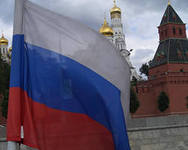 ПОСЛОВИЦЫ О РОДИНЕРодной край – сердцу райНет в мире краше Родины нашейЗа морем теплее, а у нас светлееИ пылинка родной земли – золотоНа чужой стороне Родина милей вдвойнеНа чужой стороне и весна не краснаРасставшись с другом, плачут семь лет, расставшись с Родиной – всю жизньПАЛЬЧИКОВАЯ ГИМНАСТИКА«ЗДРАВСТВУЙ» Здравствуй, солнце золотое! Здравствуй, небо голубое! Здравствуй, вольный ветерок! Здравствуй, маленький дубок! Мы живем в одном краю -  Всех я вас приветствую!          Пальцами правой руки по очереди «здороваться» с пальцами левой руки, похлопывая друг друга кончиками.РАЗВИТИЕ ФОНЕМАТИЧЕСКОГО СЛУХА       Ребенку предлагаются слова с пропущенным звуком - нужно отгадать слово.       Например, из слов убежал звук "с"( .умка, но., . абля, пе.ок и т.д.)ПОИСК АНТОНИМОВ «СКАЖИ НАОБОРОТ» Эта улица узкая, а эта ... (широкая),эта дорога длинная, а эта ... (короткая),эта речка мелкая, а эта ... (глубокая),эта школа близкая, а эта ... (далекая),эта тропинка прямая, а эта ... (кривая),этот дуб молодой, а этот ... (старенький),этот путь далекий, а этот ... (близкий),этот мост высокий, а этот ... (низкий).«ЖАДИНА»        Ребенку предлагают стать «жадиной». Взрослый говорит: «Это чей флаг?», ребенок отвечает: «Это мой пароход» и т.д.ЗАГАДКИ О СИМВОЛАХ РОССИИУ него названий много:Триколор, трёхцветный стяг -С ветром гонит прочь тревогиБело-сине-красный ... (Флаг)По всем странам славитсяРусская красавица:Белые одёжки,Золото – серёжки,С расплетённою косой,Умывается росой. (Берёза)Кукла – символ материнстваИ семейного единства.Сарафан её одёжка,Вся из дерева... (Матрёшка)«В ГОСТЯХ У ГНОМОВ»Улица — улочка, город — городок, магазин — магазинчик, мост — мосток, сквер — скверик, двор — дворик, адрес — адресок.«ОДИН — МНОГО»Деревня – деревни;Страна – страны;Флаг – флаги;Береза – березы;Город — города — городов;Матрешка – матрешки;Житель – жители;Земля – земли;Небо – небеса;Море – моря;Озеро – озера;Простор - просторыВЫУЧИТЬ СТИХОТВОРЕНИЕ«РОДИНА»Родина – слово большое, большое!Пусть не бывает на свете чудес,Если сказать это слово с душою,Глубже морей оно, выше небес! В нем умещается ровно полмира:Мама и папа, соседи, друзья.Город родимый, родная квартира,Бабушка, школа, котенок … и я.Зайчик солнечный в ладошке,Куст сирени за окошкомИ на щечке родинка –Это тоже Родина.Т. Бокова